Приложение 2к приказу Министра образования и науки Республики Казахстанот «24» марта 2016 года№ 210Приложение 13 к приказу Министра образования и науки Республики Казахстанот «13» апреля 2015 года № 198Стандарт государственной услуги«Назначение единовременной денежной выплаты в связи с усыновлением ребенка-сироты и (или) ребенка, оставшегося без попечения родителей»Общие положенияГосударственная услуга «Назначение единовременной денежной выплаты в связи с усыновлением ребенка-сироты и (или) ребенка, оставшегося без попечения родителей» (далее – государственная услуга). Стандарт государственной услуги разработан Министерством образования и науки Республики Казахстан (далее – Министерство).Государственная услуга оказывается местными исполнительными органами городов Астаны и Алматы, районов и городов областного значения (далее – услугодатель).	Прием заявления и выдача результата оказания государственной услуги осуществляются через:1) канцелярию услугодателя:2) веб-портал «электронного правительства» www.egov.kz (далее – портал).Порядок оказания государственной услуги	4. Сроки оказания государственной услуги: с момента сдачи документов услугодателю и при обращении на портал–десять рабочих дней;максимально допустимое время ожидания для сдачи документов у услугодателя – 20 минут;максимально допустимое время обслуживания у                        услугодателя – 30 минут.	5. Форма оказания государственной услуги – электронная (полностью автоматизированная) и (или) бумажная.6. Результат оказания государственной услуги – решение о назначении единовременной денежной выплаты в связи с усыновлением ребенка-сироты и (или) ребенка, оставшегося без попечения родителей по форме согласно приложение 2 к настоящему стандарту государственной услуги. Форма предоставления результата оказания государственной услуги – электронная и (или) бумажная. В случае обращения услугополучателя за результатом оказания государственной услуги на бумажном носителе результат оказания государственной услуги оформляется в электронной форме, распечатывается, заверяется печатью и подписью уполномоченного лица услугодателя.На портале результат оказания государственной услуги направляется и хранится в «личном кабинете» услугополучателя в форме электронного документа, подписанного электронной цифровой подписью (далее – ЭЦП) уполномоченного лица услугодателя.	7. Государственная услуга оказывается бесплатно физическим лицам (далее – услугополучатель).8. График работы: 1) услугодателя: с понедельника по пятницу включительно, с 9.00 до 18.30 часов, с перерывом на обед с 13.00 часов до 14.30 часов, кроме выходных и праздничных дней, согласно Трудовому кодексу Республики Казахстан.Прием заявления и выдача результата оказания государственной услуги осуществляется с 9.00 часов до 17.30 часов с перерывом на обед с 13.00 часов до 14.30 часов. Государственная услуга оказывается в порядке очереди, без предварительной записи и ускоренного обслуживания.2) портала: круглосуточно, за исключением технических перерывов в связи с проведением ремонтных работ (при обращении услугополучателя после окончания рабочего времени, в выходные и праздничные дни согласно Трудовому кодексу Республики Казахстан, прием заявления и выдача результата оказания государственной услуги осуществляется следующим рабочим днем).9. Перечень документов, необходимых для оказания государственной услуги при обращении услугополучателя к услугодателю: заявление по форме согласно приложение 1 к настоящему стандарту государственной услуги;копия решения суда об усыновлении ребенка, вступившего в законную силу;копия документа, удостоверяющего личность услугополучателя; копия договора об открытии лицевого счета на имя одного из усыновителей в банке второго уровня или в организации, имеющей лицензию Национального банка Республики Казахстан, на осуществление отдельных видов банковских операций.Документы представляются в подлинниках для сверки, после чего подлинники возвращаются услугополучателю. 	При приеме документов через услугодателя услугополучателю выдается расписка о приеме соответствующих документов с указанием:номера и даты приема запроса;вида запрашиваемой государственной услуги;количества и названия приложенных документов;даты (времени) и места выдачи документов;	5) фамилии, имени, отчества (при его наличии) услугодателя, принявшего заявление на оформление документов;	6) фамилии, имени, отчества (при его наличии) услугополучателя и его контактные телефоны.Перечень документов, необходимых для оказания государственной услуги при обращении услугополучателя на портал:	1) запрос по форме электронного документа, удостоверенный ЭЦП услугодателя;	2) электронная копия решения суда об усыновлении ребенка, вступившего в законную силу;	3) электронная копия договора об открытии лицевого счета на имя одного из усыновителей в банке второго уровня или в организации, имеющей лицензию Национального банка Республики Казахстан, на осуществление отдельных видов банковских операций.Сведения о документах, удостоверяющих личность, справки о наличии либо отсутствии сведений по учетам Комитета по правовой статистике и специальным учетам Генеральной прокуратуры Республики Казахстан о совершении лицом преступления, а также супруга(-и), услугодатель получает из соответствующих государственных информационных систем через шлюз «электронного правительства».Услугополучатель дает согласие услугодателю на использование сведений, составляющих охраняемую законом тайну, содержащихся в информационных системах, при оказании государственных услуг, если иное не предусмотрено законами Республики Казахстан.В случае обращения через портал услугополучателю в «личный кабинет» направляется статус о принятии запроса на государственную услугу, а также уведомление с указанием даты и времени получения результата государственной услуги.Порядок обжалования решений, действий (бездействия)  услугодателя и (или) их должностных лиц по вопросам оказания государственных услуг	10. Обжалование решений, действий (бездействия) услугодателя и (или) его должностных лиц по вопросам оказания государственных услуг: жалоба подается на имя руководителя услугодателя по адресам, указанным в пункте 12 настоящего стандарта государственной услуги.Жалоба подается в письменной форме по почте либо нарочно через канцелярию услугодателя. В жалобе физического лица указывается его фамилия, имя, отчество (при его наличии), почтовый адрес, контактный телефон.Подтверждением принятия жалобы является ее регистрация (штамп, входящий номер и дата) в канцелярии услугодателя или акимата с указанием фамилии и инициалов лица, принявшего жалобу, срока и места получения ответа на поданную жалобу. При обращении через портал информацию о порядке обжалования можно получить по телефону Единого контакт-центра по вопросам оказания государственных услуг 1414, 8 800 080 7777.При отправке жалобы через портал услугополучателю из «личного кабинета» доступна информация об обращении, которая обновляется в ходе обработки обращения услугодателем (отметки о доставке, регистрации, исполнении, ответ о рассмотрении или отказе в рассмотрении).Жалоба услугополучателя, поступившая в адрес услугодателя подлежит рассмотрению в течение пяти рабочих дней со дня ее регистрации. Мотивированный ответ о результатах рассмотрения жалобы направляется услогополучателю по почте либо выдается нарочно в канцелярии услугодателя.В случае несогласия с результатами оказанной государственной услуги услугополучатель может обратиться с жалобой в уполномоченный орган по оценке и контролю за качеством оказания государственных услуг.Жалоба услугополучателя, поступившая в адрес уполномоченного органа по оценке и контролю за качеством оказания государственных услуг, подлежит рассмотрению в течение пятнадцати рабочих дней со дня ее регистрации.Также информацию о порядке обжалования действий (бездействия) услугодателя и (или) его должностных лиц можно получить по телефону Единого контакт-центра по вопросам оказания государственных услуг 1414,                 8 800 080 7777.	11. В случаях несогласия с результатами оказанной государственной услуги услугополучатель имеет право обратиться в суд в установленном законодательством Республики Казахстан порядке.Иные требования с учетом особенностей оказания государственной услуги, в том числе оказываемой в электронной форме	12. Адреса мест оказания государственной услуги размещены на интернет-ресурсе Министерства www.edu.gov.kz.	13. Услугополучатель имеет возможность получения государственной услуги в электронной форме через портал при условии наличия ЭЦП.	14. Услугополучатель имеет возможность получения информации о порядке и статусе оказания государственной услуги в режиме удаленного доступа посредством «личного кабинета» портала, а также Единого                     контакт-центра по вопросам оказания государственных услуг 1414,                          8 800 080 7777.	15. Контактные телефоны справочных служб услугодателя по вопросам оказания государственной услуги размещены на интернет-ресурсах Министерства www.edu.gov.kz, услугодателя. Единый контакт-центр по вопросам оказания государственных услуг 1414, 8 800 080 7777.Приложение 1к стандарту государственной услуги «назначение единовременной денежной выплаты в связи с усыновлением ребенка-сироты и (или) ребенка, оставшегося без попечения родителейФорма      __________________________                                                                                                                       (наименование органа)ЗаявлениеПрошу назначить единовременную денежную выплату в связи с усыновлением ребенка___________________________________________________________________________________________________________________(Ф.И.О.(при его наличии), дата рождения, ребенка (детей)Фамилия ______________________________________________________(усыновителя)Имя ________________ Отчество (при наличии) ________________________Адрес _________________________________________________________
Наименование суда _____________________________________________
Решение суда № ________ от «_____» _____________20 __годаВид документа, удостоверяющего личность усыновителя _________________
Серия _______ номер ______ кем выдано _______________________________Индивидуальный идентификационный номер _______________________№ лицевого счета ______________________________________________Наименование банка ____________________________________________Приложение:      1) копия решения суда об усыновлении ребенка, вступившего в законную силу;2) копия удостоверения личности усыновителя;3) копия свидетельства об усыновлении ребенка;4) копия свидетельства о рождении усыновленного ребенка;5) копия договора об открытии лицевого счета на имя одного из усыновителей в банке второго уровня или в организации, имеющей лицензию Национального банка Республики Казахстан, на осуществление отдельных видов банковских операций.Предупрежден(а) об ответственности за предоставление недостоверных сведений и поддельных документов.«_______» _____________ 20 ___ года Подпись заявителя _________Документы приняты:«_______» _____________ 20 ___ года_________ _____________________________________________________ (подпись)                                   (Ф.И.О.(при его наличии), должность лица, принявшего документы)_ _ _ _ _ _ _ _ _ _ _ _ _ _ _ _ _ _ _ _ _ _ _ _ _ _ _ _ _ _ _ _ _ _ _ _ _ _ _ _ _ _ _ _ _ (линия отреза)Заявление гражданина ________________________ с прилагаемыми документами в количестве _______ штук принято «___» ________ 20 ___года  ____________ _________________________________________________         (подпись)                              (Ф.И.О.(при его наличии), должность лица, принявшего документы)Приложение 2к стандарту государственной услуги «назначение единовременной денежной выплаты в связи с усыновлением ребенка-сироты и (или) ребенка, оставшегося без попечения родителейФорма выходного документа, выданная в бумажном виде местным исполнительным органом городов Астаны и Алматы, районов городов областного значенияФорма  Решение              о назначении единовременной денежной выплаты в связи с усыновлением ребенка-сироты и (или) ребенка, оставшегося без попечения родителей№ ___                                                                                   от «___» ____ 20___ года____________________________________________________________________     (наименование органа)Гражданин (ка) __________________________________________________                                        (фамилия, имя, отчество (при его наличии))Дата обращения _________________________________________________Ф.И.О. (при его наличии)усыновленного ребенка ____________________Дата рождения усыновленного ребенка _____________________________Свидетельство о рождении усыновленного ребенка (запись акта о рождении)№ _____________ Дата выдачи _____________________ наименование органа, выдавшего свидетельство о рождении ребенка (запись акта о рождении) ____________________________________________________________________	Решение суда об усыновлении «_____» ____________ 20__года	Назначенная сумма единовременной денежной выплаты в связи с усыновлением ребенка составляет __________________________ тенге                                                               (сумма прописью)	Отказано в назначении единовременной денежной выплатыпо причине: _________________________________________________________        Место печатиРуководитель местного исполнительного органа городов Астаны и Алматы, районов и городов областного значения			        ________________                                 								(подпись)     (фамилия)Форма выходного документа, выданная в электронном виде местным исполнительным органом городов Астаны и Алматы, районов городов областного значения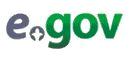 Решение              о назначении единовременной денежной выплаты в связи с усыновлением ребенка-сироты и (или) ребенка, оставшегося без попечения родителей№ ___                                                                                              от «___» ____ 20___ года___________________________________________________________________     (наименование органа)Гражданин (ка) __________________________________________________                                        (фамилия, имя, отчество (при его наличии))Дата обращения _________________________________________________Ф.И.О. (при его наличии)усыновленного ребенка ____________________Дата рождения усыновленного ребенка _____________________________Свидетельство о рождении усыновленного ребенка (запись акта о рождении)№ _____________ Дата выдачи _____________________ наименование органа, выдавшего свидетельство о рождении ребенка (запись акта о рождении) ____________________________________________________________________	Решение суда об усыновлении «_____» ____________ 20__года	Назначенная сумма единовременной денежной выплаты в связи с усыновлением ребенка составляет __________________________ тенге                                                               (сумма прописью)	Отказано в назначении единовременной денежной выплатыпо причине: _________________________________________________________        Место печатиОсы құжат «Электрондық құжат және электрондық цифрлық қолтаңба туралы» 2003 жылғы 7 қаңтардағы № 370-II Қазақстан Республикасы Заныңын 7-бабының 1-тармағына сәйкес қағаз тасығыштағы құжатқа тең.Данный документ согласно пункту 1 статьи 7 ЗРК от 7 января 2003 года «Об электронном документе и электронный цифровой подписи» равнозначен документу на бумажном носителе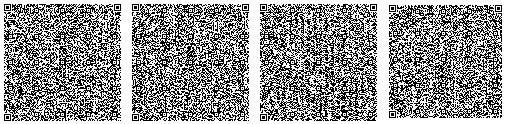 *Штрих-код «Электрондық әкімдік» ақпараттық жүйесі ұсынған және электрондық-цифрлық қолтаңбамен қол қойылған деректерді қамтиды. Штрих-код содержит данные, предоставленные информационной системой «Электронный акимат» и подписанные электронно-цифровой подписьюҚұжат электрондық үкімет жүйесінде құрылғанҚұжат электрондық үкімет жүйесінде құрылғанЭҮП/ПЭПДокумент сформирован системой электронного правительстваДокумент сформирован системой электронного правительстваХҚКО/ЦОНХҚКО/ЦОНБерілген күніАЖО/АРМДата выдачи